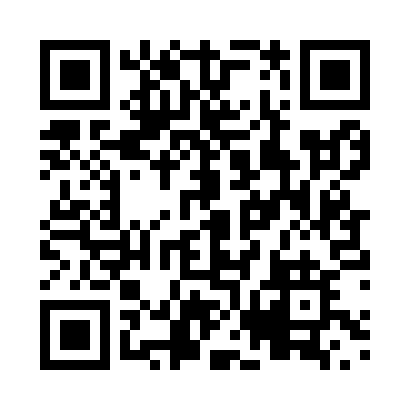 Prayer times for Sheldon, Ontario, CanadaMon 1 Jul 2024 - Wed 31 Jul 2024High Latitude Method: Angle Based RulePrayer Calculation Method: Islamic Society of North AmericaAsar Calculation Method: HanafiPrayer times provided by https://www.salahtimes.comDateDayFajrSunriseDhuhrAsrMaghribIsha1Mon3:505:411:246:449:0710:582Tue3:515:421:246:449:0710:573Wed3:525:421:246:449:0610:574Thu3:535:431:256:449:0610:565Fri3:545:431:256:449:0610:556Sat3:555:441:256:449:0510:547Sun3:565:451:256:449:0510:548Mon3:575:461:256:439:0410:539Tue3:585:461:256:439:0410:5210Wed3:595:471:256:439:0310:5111Thu4:015:481:266:439:0310:5012Fri4:025:491:266:439:0210:4913Sat4:035:501:266:429:0210:4814Sun4:045:501:266:429:0110:4715Mon4:065:511:266:429:0010:4616Tue4:075:521:266:419:0010:4417Wed4:095:531:266:418:5910:4318Thu4:105:541:266:408:5810:4219Fri4:125:551:266:408:5710:4020Sat4:135:561:266:408:5610:3921Sun4:145:571:266:398:5510:3822Mon4:165:581:266:398:5410:3623Tue4:185:591:266:388:5310:3524Wed4:196:001:266:378:5210:3325Thu4:216:011:266:378:5110:3126Fri4:226:021:266:368:5010:3027Sat4:246:031:266:368:4910:2828Sun4:256:041:266:358:4810:2729Mon4:276:051:266:348:4710:2530Tue4:296:061:266:348:4610:2331Wed4:306:071:266:338:4510:22